MIMOŘÁDNÝ  ZÁPAS DIVIZNÍ  DERBYTATRAN SEDLČANYMFK DOBŘÍŠNEDĚLE  30. 10. 2016  14,30 hod (POKLADNY OTEVŘENY OD 13,00 HODIN)SLOSOVATELNÁ    TOMBOLA   20Kč  –  LÍSTEK1.CENA   -   UZENÉ  ŠUNKOVÉ  SELE2.CENA   -   SUD PIVA STAROPRAMEN (30l)  11% +  SKLENICE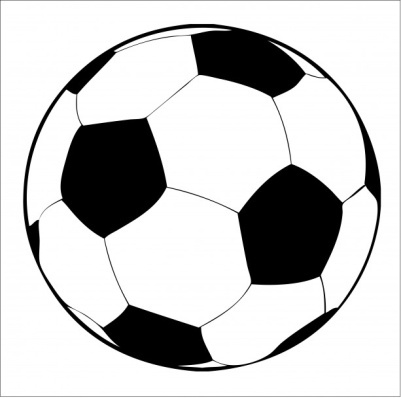 3.CENA   -   VELKÝ  DÁRKOVÝ  KOŠ4.CENA   -   DOMÁCÍ TLAČENKA  TMAVÁ5.CENA   -   DOMÁCÍ TLAČENKA SVĚTLÁ6.CENA   -   SOUDEK PIVA PLZEŇ  (5l) 12%7.CENA   -   OBŘÍ JATERNICE8.CENA   -   KAPR9.CENA   -   KAPR10.CENA -   15. CENA  -  ZELENÉ TRIČKO TATRAN SEDLČANYPoločasová  soutěž  ve  střelbě  pokutových  kopů  o  lahve  sektuPŘIJĎTE PODPOŘIT NAŠE MUŽSTVO V ZELENÉM  A UŽÍT SI  ATMOSFÉRU VELKÉHO DERBY. VĚŘÍME, ŽE OPĚT BUDEME ATAKOVAT REKORDNÍ DIVIZNÍ NÁVŠTĚVU.SPONZOŘI UTKÁNÍRESTAURACE A PENZION  NA RŮŽKU SEDLČANY - PAVEL VYSTYD,   KLUBOVNA TATRAN – SOŇA A PETR  ČERNÝRUDA VLK  -  ZDENĚK PIONÝR JANOUŠEK  -  JIŘÍ CHÝLE KAČABA  -  MARTINA  A  PETR  ŘEHÁKOVI  -  PIZZA  DUBLOVICE